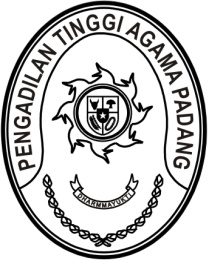 Nomor 	:     /PAN.PTA.W3-A/HK2.6/I/2024	           	  Padang, 22 Januari 2024Sifat	: BiasaLampiran 	:  - Hal	: Penerimaan dan Registrasi Perkara                     Banding Nomor 12/Pdt.G/2024/PTA.PdgKepada    Yth. Ketua Pengadilan Agama Tanjung PatiAssalamu’alaikum Wr.Wb.Dengan ini kami beritahukan kepada Saudara bahwa berkas yang dimohonkan banding oleh Saudara:Nila Karmila binti Yulizar sebagai Pembanding L a w a nZeprizel, S.Pd. bin Rusli sebagai TerbandingTerhadap Putusan Pengadilan Agama Tanjung Pati Nomor 367/Pdt.G/2023/PA.LK tanggal 8 Desember 2023 yang Saudara kirimkan secara elektronik melalui aplikasi e-court telah kami terima dan telah didaftarkan dalam Buku Register Banding Pengadilan Tinggi Agama Padang, Nomor 12/Pdt.G/2024/PTA.Pdg tanggal 22 Januari 2024.Demikian disampaikan untuk dimaklumi sebagaimana mestinya.                  WassalamPlh. Panitera,MasdiTembusan:Sdr. Witra Rizal, S.H.I. sebagai Kuasa Pembanding;Sdr. Hafis Alfarisyi, S.H. dan Rizki Despariandi, S.H. sebagai Kuasa Terbanding;c.q.  Pengadilan Agama Tanjung Pati.